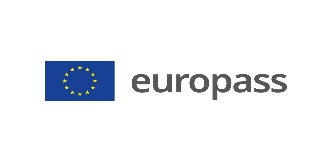 Supplément au certificat Europass(*)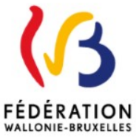 	Belgique1. Intitulé du certificatCertificat de qualification du Maçon / Maçonne (1) dans la langue d’origine 2. Traduction de l’intitulé du certificat METSELAAR  (NL)MAURER/-IN  (DE)MASON  (EN)(1) Le cas échéant. Cette traduction est dépourvue de toute valeur légale.3. Éléments de compétences acquisLe certificat qualification concerne l’ensemble des unités d’acquis d’apprentissage listées ci-dessous.Unités d’acquis d’apprentissage en conformité avec le profil de formation du SFMQ (Service francophone des Métiers et des Qualifications)UAA1 : Poser des systèmes d’égouttage et de drainage périphérique.UAA2 : (Dé) Coffrer, ferrailler et bétonner des éléments simples (dalles, poutres, colonnes).UAA3 : Placer l’isolation thermique sur un mur existant.UAA4 : Exécuter des maçonneries collées.UAA5 : Implanter un ouvrage – Réaliser la fondation – Exécuter des maçonneries enterrées.UAA6 : Exécuter des maçonneries en blocs – Poser des éléments de plancher sur une maçonnerie.UAA7 : Exécuter des maçonneries de parement au mortier.4. Secteurs d’activité et/ou types d’emplois accessibles par le détenteur du certificat4. Secteurs d’activité et/ou types d’emplois accessibles par le détenteur du certificatLe métier de maçon·ne est référencé dans la fiche métier F1703 - Maçonnerie du Répertoire Opérationnel des Métiers et des Emplois (www.pole-emploi.fr).La nomenclature et la codification du ROME sont utilisées par les différents services publics de l’emploi en Belgique.Le·La maçon·ne  est un·e ouvrier·ère qualifié·e chargé·e d’une partie des travaux de gros-œuvre d’un bâtiment à savoir :installer le chantier/désinstaller le chantierimplanter le bâtiment réaliser le terrassement et les fondationsposer des systèmes d’égouttage et de drainage périphériqueexécuter la maçonnerie (y compris jointoyer)intégrer des éléments dans la maçonnerieplacer l’isolation thermiqueétancher des paroisbétonner, coffrer et ferrailler des éléments simples (dalles, poutres, colonnes)Le métier de maçon·ne est référencé dans la fiche métier F1703 - Maçonnerie du Répertoire Opérationnel des Métiers et des Emplois (www.pole-emploi.fr).La nomenclature et la codification du ROME sont utilisées par les différents services publics de l’emploi en Belgique.Le·La maçon·ne  est un·e ouvrier·ère qualifié·e chargé·e d’une partie des travaux de gros-œuvre d’un bâtiment à savoir :installer le chantier/désinstaller le chantierimplanter le bâtiment réaliser le terrassement et les fondationsposer des systèmes d’égouttage et de drainage périphériqueexécuter la maçonnerie (y compris jointoyer)intégrer des éléments dans la maçonnerieplacer l’isolation thermiqueétancher des paroisbétonner, coffrer et ferrailler des éléments simples (dalles, poutres, colonnes) (1) Rubrique facultative (1) Rubrique facultative(*) Note explicativeLe Supplément au certificat complète l’information figurant sur le certificat. Ce document n’a aucune valeur légale. Son format est basé sur la Décision (UE) 2018/646 du Parlement européen et du Conseil du 18 avril 2018 concernant un cadre commun pour l'offre de meilleurs services dans le domaine des aptitudes et des certifications (Europass) et abrogeant la décision n° 2241/2004/CE. © Union européenne, 2002-2020(*) Note explicativeLe Supplément au certificat complète l’information figurant sur le certificat. Ce document n’a aucune valeur légale. Son format est basé sur la Décision (UE) 2018/646 du Parlement européen et du Conseil du 18 avril 2018 concernant un cadre commun pour l'offre de meilleurs services dans le domaine des aptitudes et des certifications (Europass) et abrogeant la décision n° 2241/2004/CE. © Union européenne, 2002-20205. Base officielle du certificat5. Base officielle du certificatNom et statut de l’organisme certificateurCoordonnées de l’établissement scolaireNom et statut de l’autorité de tutelle responsable de l’organisme certificateurMINISTÈRE DE LA FÉDÉRATION WALLONIE-BRUXELLES (COMMUNAUTÉ FRANÇAISE DE BELGIQUE) Boulevard Léopold II 44 B-1080 BRUXELLES http://www.federation-wallonie-bruxelles.be/Niveau du certificatNiveau 3 du CFC et du CEC(EQF)Système de notation / conditions d’octroiÉvaluation binaire « a satisfait / n’a pas satisfait » établie en référence à des critères d’évaluation (norme) dont tous doivent être rencontrés pour satisfaire à l’épreuve.Le certificat de qualification est délivré aux élèves qui maîtrisent les acquis d'apprentissage fixés par le profil de certification du·de la « Maçon·ne »Les critères et indicateurs d’évaluation sont définis par le profil d’évaluation.Accès au niveau suivant d’éducation/de formationNéantAccords internationauxNéantBase légaleArrêté royal du 29 juin 1984 relatif à l'organisation de l'enseignement secondaire (article 26)Décret du 03 juillet 1991 organisant l’enseignement secondaire en alternance (article 2bis)Décret du 03 mars 2004 organisant l'enseignement spécialisé (article 3)Arrêté du Gouvernement de la Communauté française du 17 décembre 2014 définissant le profil de formation du·de la « Maçon / Maçonne »Arrêté du Gouvernement de la Communauté française du 29 septembre 2011 relatif à l'établissement de la correspondance des titres délivrés par l'Institut wallon de formation en alternance et des indépendants et petites et moyennes entreprises et le Service formation petites et moyennes entreprises créé au sein des Services du Collège de la Commission communautaire française et leurs réseaux de centres de formation avec les titres délivrés par l'enseignement obligatoire ou de promotion sociale (article 2)Base légaleArrêté royal du 29 juin 1984 relatif à l'organisation de l'enseignement secondaire (article 26)Décret du 03 juillet 1991 organisant l’enseignement secondaire en alternance (article 2bis)Décret du 03 mars 2004 organisant l'enseignement spécialisé (article 3)Arrêté du Gouvernement de la Communauté française du 17 décembre 2014 définissant le profil de formation du·de la « Maçon / Maçonne »Arrêté du Gouvernement de la Communauté française du 29 septembre 2011 relatif à l'établissement de la correspondance des titres délivrés par l'Institut wallon de formation en alternance et des indépendants et petites et moyennes entreprises et le Service formation petites et moyennes entreprises créé au sein des Services du Collège de la Commission communautaire française et leurs réseaux de centres de formation avec les titres délivrés par l'enseignement obligatoire ou de promotion sociale (article 2)6. Modes d’accès à la certification officiellement reconnus6. Modes d’accès à la certification officiellement reconnus6. Modes d’accès à la certification officiellement reconnusDescription de l’enseignement / formation professionnel(le) suivi(e)Part du volume total de l’enseignement / formation (%)Durée (heures/semaines/mois/années)Enseignement secondaire ordinaire en plein exercice 100 %3 ansEnseignement secondaire ordinaire en alternance (art. 49)40 % en école60 % en entreprise3 ans (à titre indicatif)Enseignement spécialisé en plein exercice (art. 47)100 %3 ans (à titre indicatif)Enseignement spécialisé en  alternance (art. 47)40 % en école60 % en entreprise3 ans (à titre indicatif)Durée totale de l’enseignement / de la formation conduisant au certificat/titre/diplômeDurée totale de l’enseignement / de la formation conduisant au certificat/titre/diplôme3 ans (à titre indicatif)Niveau d’entrée requisPour l’enseignement en alternance :Peuvent être admis dans l'enseignement secondaire en alternance, au deuxième degré, en application du Décret du 3 juillet 1991 organisant l’enseignement secondaire en alternance, articles 6 et 8 §2 :1° les jeunes soumis à l'obligation scolaire à temps partiel. Ils y gardent la qualité d'élèves réguliers s'ils effectuent les stages qui leur sont proposés par le centre d'éducation et de formation en alternance, conformément à l'article 3, §§ 2 et 3, et à l'article 15, § 1er, alinéas 2 et 3 ;2° les jeunes âgés de plus de 18 ans et de moins de 21 ans au 31 décembre sous réserve d'avoir conclu soit : un contrat d’alternance; un contrat d’apprentissage de professions exercées par des travailleurs salariés; une convention emploi formation; toute autre forme de contrat ou de convention reconnue par la législation du travail et s’inscrivant dans le cadre d’une formation en alternance qui aura reçu l’approbation du Gouvernement de la Fédération Wallonie-Bruxelles3° les jeunes âgés de plus de 21 ans et de moins de 25 ans au 31 décembre, bénéficiant de l'enseignement secondaire en alternance depuis le 1er octobre de l'année où ils atteignent l'âge de 21 ans, sous réserve d'avoir conclu soit :un contrat d’alternance ; un contrat d’apprentissage de professions exercées par des travailleurs salariés; une convention de premier emploi de type 2 ou 3 liée à un contrat de travail (CDD, CDI) ; toute autre forme de contrat ou de convention reconnue par la législation du travail et s’inscrivant dans le cadre d’une formation en alternance qui aura reçu l’approbation du Gouvernement de la Fédération Wallonie-Bruxelles.4° les jeunes âgés de plus de 21 ans et de moins de 25 ans au 31 décembre, inscrits dans l'enseignement de plein exercice, sous réserve d'avoir conclu soit :un contrat d’alternance ;un contrat d’apprentissage de professions exercées par des travailleurs salariés; une convention de premier emploi de type 2 ou 3 liée à un contrat de travail (CDD, CDI) ; toute autre forme de contrat ou de convention reconnue par la législation du travail et s’inscrivant dans le cadre d’une formation en alternance qui aura reçu l’approbation du Gouvernement de la Fédération Wallonie-Bruxelles.  Peuvent être admis comme élèves réguliers au 3e degré de l'enseignement secondaire professionnel en alternance, les titulaires d'un des certificats suivants ou d'un titre reconnu équivalent à un de ces certificats :l’attestation de compétences professionnelles du 2ème degré de l’enseignement secondaire en alternance ; le certificat d’enseignement secondaire du 2ème degré ou le certificat d’enseignement secondaire inférieur ; le certificat de qualification de 3ème phase de l’enseignement spécialisé de forme 3 . Les candidats qui n'ont obtenu aucun de ces certificats ne peuvent être admis comme élèves réguliers que dans le deuxième degré de l'enseignement secondaire professionnel.Les conditions d’âge (sauf pour les élèves mineures qui ne sont pas concernés) et de contrat/conventions sont les mêmes que pour le 2e degréPour l’enseignement spécialiséL’élève doit :être inscrit dans l’enseignement secondaire spécialisé ;avoir 15 ans et avoir fréquenté l’enseignement secondaire pendant 2 années ou avoir 16 ans ;avoir suivi le module de préparation à l’alternance ;obtenir l’accord du conseil de classe sur l’opportunité d’orienter l’élève vers l’enseignement spécialisé en alternance. En s’appuyant notamment sur le P.I.A., le conseil de classe atteste que l’élève maîtrise suffisamment les compétences professionnelles et transversales pour s’intégrer en entreprise ;souscrire un contrat d’alternance conformément à l’arrêté du Gouvernement de la Communauté française du 17 juillet 2015.Information complémentairewww.europass.eu